SCUOLA PRIMARIAPIANO EDUCATIVO INDIVIDUALIZZATO(ART. 7, D. LGS. 13 APRILE 2017, N. 66 e s.m.i.)Anno Scolastico __________ALUNNO/A ____________________________codice sostitutivo personale ____________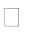 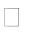 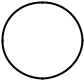 Composizione del GLO - Gruppo di Lavoro Operativo per l’inclusione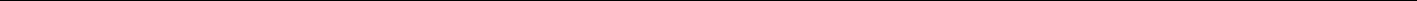 Art. 15, commi 10 e 11 della L. 104/1992 (come modif. dal D.Lgs 96/2019)1.12.3.4.5.6.7.…Eventuali modifiche o integrazioni alla composizione del GLO, successive alla prima convocazioneDataNome e Cognome*specificare a quale titolo ciascun componente interviene al GLOVariazione (nuovo membro, sostituzione, decadenza…)1. Quadro informativoSituazione familiare / descrizione dell’alunno o dell’alunnaA cura dei genitori o esercenti la responsabilità genitoriale ovvero di altri componenti del GLO………………………………………………………………………………………………………………………………………………………………………………………………………….………………………………………………………………………………………………………………………………………….…………………………………………………………………………………………………………………………………………………………………….…………………………2. Elementi generali desunti dal Profilo di Funzionamentoo, se non disponibile, dalla Diagnosi Funzionale e dal Profilo dinamico funzionale (ove compilato)Sintetica descrizione, considerando in particolare le dimensioni sulle quali va previsto l'intervento e che andranno quindi analizzate nel presente PEI____________________________________________________________________________________________________________________________________________________________________________________________________________________________________________________________________________________________________________In base alle indicazioni del Profilo di Funzionamento (o, se non è stato ancora redatto, della Diagnosi Funzionale e del Profilo Dinamico Funzionale) sono individuate le dimensioni rispetto alle quali è necessario definire nel PEI specifici interventi. Le sezioni del PEI non coinvolte vengono omesse.Dimensione Socializzazione/Interazione/Relazione Dimensione Comunicazione/Linguaggio Dimensione Autonomia/OrientamentoDimensione Cognitiva, Neuropsicologica e dell'ApprendimentoVa omessaVa omessaVa omessaVa omessa2Raccordo con il Progetto Individuale di cui all’art. 14 della Legge 328/2000Sintesi dei contenuti del Progetto Individuale e sue modalità di coordinamento e interazione con il presente PEI, tenendo conto delle considerazioni della famiglia (se il Progetto individuale è stato già redatto) __________________________________________________________________________________________________________________________________________________________________________________________________Indicazioni da considerare nella redazione del Progetto individuale di cui all’articolo 14 Legge n. 328/00 (se il Progetto individuale è stato richiesto e deve ancora essere redatto)____________________________________________________________________________________________________________________________________________________________________________________________________Osservazioni sull’alunno/a per progettare gli interventi di sostegno didattico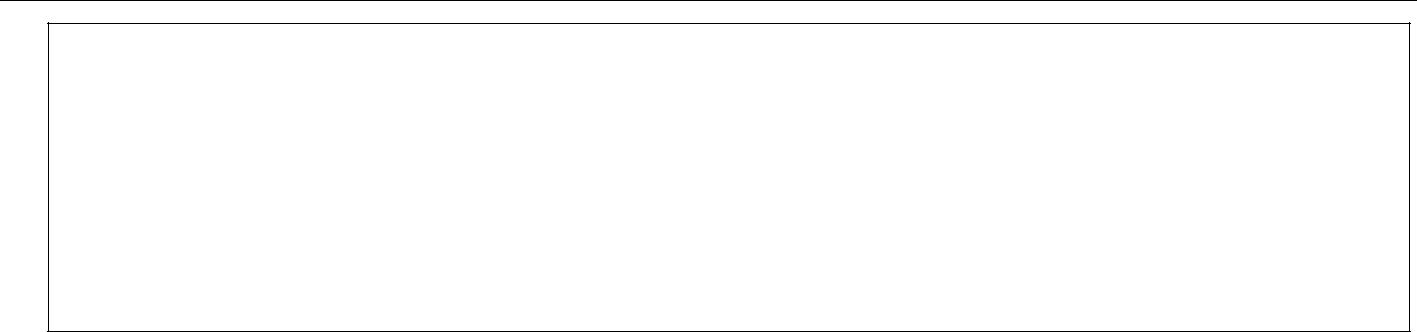 Punti di forza sui quali costruire gli interventi educativi e didattici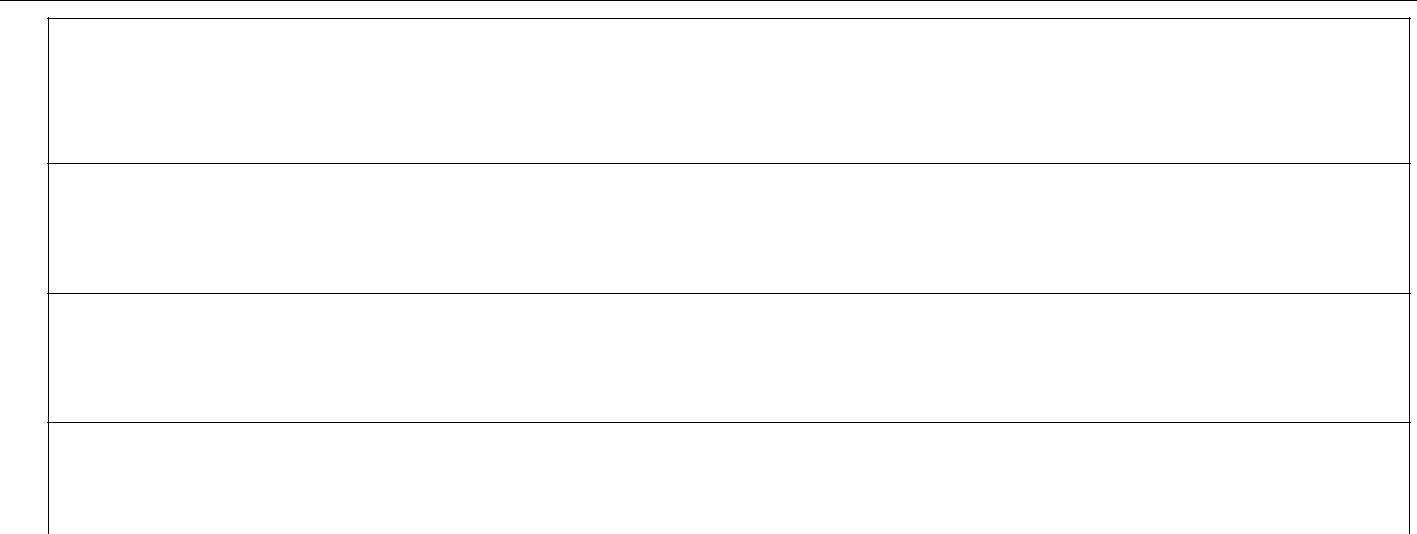 a. Dimensione della relazione, dell’interazione e della socializzazione:b. Dimensione della comunicazione e del linguaggio:Dimensione dell’autonomia e dell’orientamento:Dimensione cognitiva, neuropsicologica e dell’apprendimento:Interventi per l’alunno/a: obiettivi educativi e didattici, strumenti, strategie e modalitàA. Dimensione: RELAZIONE / INTERAZIONE / SOCIALIZZAZIONE → si faccia riferimento alla sfera affettivorelazionale, considerando l’area del sé, il rapporto con gli altri, la motivazione verso la relazione consapevole, anche con il gruppo dei pari, le interazioni con gli adulti di riferimento nel contesto scolastico, la motivazione all’apprendimentoOBIETTIVIObiettivi ed esiti attesiINTERVENTI EDUCATIVI, DIDATTICI e METODOLOGICIAttivitàStrategie e Strumenti3Dimensione: COMUNICAZIONE / LINGUAGGIO → si faccia riferimento alla competenza linguistica, intesa come comprensione del linguaggio orale, produzione verbale e relativo uso comunicativo del linguaggio verbale o di linguaggi alternativi o integrativi; si consideri anche la dimensione comunicazionale, intesa come modalità di interazione, presenza e tipologia di contenuti prevalenti, utilizzo di mezzi privilegiatiOBIETTIVIObiettivi ed esiti attesiINTERVENTI EDUCATIVI, DIDATTICI e METODOLOGICIAttivitàStrategie e StrumentiC. Dimensione: AUTONOMIA/ORIENTAMENTO → si faccia riferimento all'autonomia della persona e all'autonomia sociale, alle dimensioni motorio-prassica (motricità globale, motricità fine, prassie semplici e complesse) e sensoriale (funzionalità visiva, uditiva, tattile)OBIETTIVIObiettivi ed esiti attesiINTERVENTI EDUCATIVI, DIDATTICI e METODOLOGICIAttivitàStrategie e StrumentiD. Dimensione COGNITIVA, NEUROPSICOLOGICA E DELL'APPRENDIMENTO → capacità mnesiche,intellettive e organizzazione spazio-temporale; livello di sviluppo raggiunto in ordine alle strategie utilizzate per la risoluzione di compiti propri per la fascia d’età, agli stili cognitivi, alla capacità di integrare competenze diverse per la risoluzione di compiti, alle competenze di lettura, scrittura, calcolo, decodifica di testi o messaggiOBIETTIVIObiettivi ed esiti attesiINTERVENTI EDUCATIVI, DIDATTICI e METODOLOGICIAttivitàStrategie e Strumenti46. Osservazioni sul contesto: barriere e facilitatoriOsservazioni nel contesto scolastico - fisico, organizzativo, relazionale - con indicazione delle barriere e dei facilitatori a seguito dell’osservazione sistematica dell’alunno/a e della classe.Revisione a seguito di Verifica intermedia	Data: ______________Specificare i puntioggetto di eventualerevisione7. Interventi sul contesto per realizzare un ambiente di apprendimento inclusivoTenendo conto di quanto definito nelle Sezioni 5 e 6, descrivere gli interventi previsti sul contesto e sull’ambiente di apprendimento.5Interventi sul percorso curricolare1 Interventi educativo-didattici, strategie, strumenti nelle diverse discipline/aree disciplinari(Anche nel caso in cui le discipline siano aggregate in aree disciplinari, la valutazione degli apprendimenti è sempre espressa per ciascuna disciplina)Modalità di sostegno educativo-didattico e ulteriori interventi di inclusione……………………………………………………..……………………………………………………………………………………………………………………………………………………………….………………………………………………………………………………………………………………………………………………………………………………..8.2 Progettazione disciplinare (1)Compilare soltanto per le discipline/aree disciplinari per le quali è prevista una progettazione personalizzata. 8.4 Criteri di valutazione del comportamento ed eventuali obiettivi specificiComportamento:A - Il comportamento è valutato in base agli stessi criteri adottati per la classeB - Il comportamento è valutato in base ai seguenti criteri personalizzati e al raggiungimento dei seguenti obiettivi: …………………………..Revisione a seguito di Verifica intermedia	Data: ______________Specificare i punti oggetto dieventuale revisioneVerifica conclusiva degli esiti	Data: ______________Con verifica dei risultatididattici conseguiti evalutazione sull'efficacia diinterventi, strategie estrumenti riferiti ancheall'ambiente di apprendimento.NB: la valutazione finale degli6apprendimenti è di competenza ditutto il Team dei docenti9. Organizzazione generale del progetto di inclusione e utilizzo delle risorseTabella orario settimanale(da adattare - a cura della scuola - in base all'effettivo orario della classe)No, in base all’orario svolge nel periodo________ (indicare il periodo dell’anno scolastico),______ ore in altri spazi per le seguenti attività____________ con un gruppo di compagni ovvero individualmente per le seguenti oggettive, comprovate e particolari circostanze educative e didattiche_________________________________________________________7Specificare i punti oggetto dieventuale revisione relativi allerisorse professionali dedicate810.CERTIFICAZIONE DELLE COMPETENZE con eventuali note esplicative (D.M. 742/2017) [solo per alunni/e in uscita dalle classi quinte]Competenze chiave europeeCompetenze dal Profilo dello studenteal termine del primo ciclo di istruzioneNOTE ESPLICATIVE……………………………………………………………………………………………………………………………..……………………………………………………………………………………………………………………………..……………………………………………………………………………………………………………………………..911. Verifica finale/Proposte per le risorse professionali e i servizi di supporto necessariVerifica finale del PEIValutazione globale dei risultatiraggiunti (con riferimento aglielementi di verifica delle varieSezioni del PEI)Aggiornamento delle condizioni di contesto e progettazione per l’a.s. successivo [Sez. 5-6-7]Suggerimenti, proposte, strategieche hanno particolarmentefunzionato e che potrebbero essereriproposti; criticità emerse su cuiintervenire, etc…Interventi necessari per garantire il diritto allo studio e la frequenza Assistenza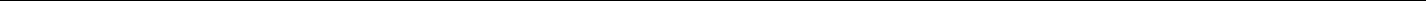 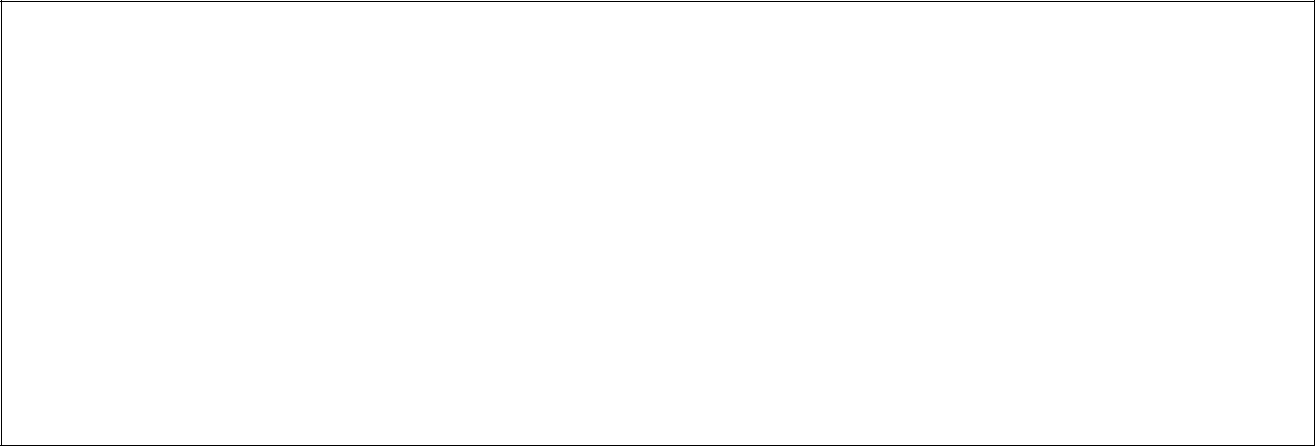 Esigenze di tipo sanitario: comprendono le eventuali somministrazioni di farmaci o altri interventi a supporto di funzioni vitali da assicurare, secondo i bisogni, durante l’orario scolastico.Somministrazioni di farmaci:[] non comportano il possesso di cognizioni specialistiche di tipo sanitario, né l’esercizio di discrezionalità tecnica da parte dell’adulto somministratore, ma solo adeguata formazione delle figure professionali coinvolte. Pertanto, possono essere coinvolte figure interne all’istituzione scolastica.[ ] comportano cognizioni specialistiche e discrezionalità tecnica da parte dell’adulto somministratore, tali da richiedere il coinvolgimento di figure professionali esterne.Altre esigenze ed interventi non riferibili esclusivamente alla specifica disabilità sono definiti nelle modalità ritenute più idonee, conservando la relativa documentazione nel fascicolo personale dell’alunno o dell’alunna.Arredi speciali, Ausili didattici, informatici, ecc.Specificare la tipologia e le modalità di utilizzo10L’indicazione delle ore è finalizzata unicamente a permettere al Dirigente Scolastico di formulare la richiesta complessiva d’Istituto delle misure di sostegno ulteriori rispetto a quelle didattiche, da proporre e condividere con l’Ente TerritorialeLa verifica finale, con la proposta del numero di ore di sostegno e delle risorse da destinare agli interventi di assistenza igienica e di base, nonché delle tipologie di assistenza/figure professionali da destinare all'assistenza, all'autonomia e/o alla comunicazione, per l'anno scolastico successivo, è stata approvata dal GLO in data ______________Come risulta da verbale n. ___ allegato1112. PEI Provvisorio per l'a. s. successivo[da compilare a seguito del primo accertamento della condizione di disabilità in età evolutiva ai fini dell’inclusione scolastica]Esigenze di tipo sanitario: comprendono le eventuali somministrazioni di farmaci o altri interventi a supporto di funzioni vitali da assicurare, secondo i bisogni, durante l’orario scolastico.Somministrazioni di farmaci:[] non comportano il possesso di cognizioni specialistiche di tipo sanitario, né l’esercizio di discrezionalità tecnica da parte dell’adulto somministratore, ma solo adeguata formazione delle figure professionali coinvolte. Pertanto, possono essere coinvolte figure interne all’istituzione scolastica.[ ] comportano cognizioni specialistiche e discrezionalità tecnica da parte dell’adulto somministratore, tali da richiedere il coinvolgimento di figure professionali esterne.Altre esigenze ed interventi non riferibili esclusivamente alla specifica disabilità sono definiti nelle modalità ritenute più idonee, conservando la relativa documentazione nel fascicolo personale dell’alunno o dell’alunna.12Arredi speciali, Ausili didattici, informatici, ecc.Specificare la tipologia e le modalità di utilizzo ………………………………………………………………………L’indicazione delle ore è finalizzata unicamente a permettere al Dirigente Scolastico di formulare la richiesta complessiva d’Istituto delle misure di sostegno ulteriori rispetto a quelle didattiche, da proporre e condividere con l’Ente TerritorialeIl PEI provvisorio con la proposta del numero di ore di sostegno e delle risorse da destinare agli interventi di assistenza igienica e di base, nonché delle tipologie di assistenza/figure professionali e relativo fabbisogno da destinare all'assistenza, all'autonomia e/o alla comunicazione, per l'anno scolastico successivo, è stato approvato dal GLOin data ______________come risulta da verbale n. ___ allegato13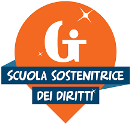 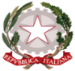 Ministero dell’Istruzione – Istituto Comprensivo “Ezio Crespi” – VAIC86600x 
Via Comerio 10 Busto Arsizio (VA) Tel. 0331/684288 Fax 0331695999 E-mail VAIC86600x@istruzione.it Sito: https://www.comprensivocrespi.edu.it PEC: VAIC86600x@pec.istruzione.it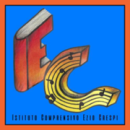 Classe _________________Classe _________________Plesso o sede__________________Plesso o sede__________________Plesso o sede__________________ACCERTAMENTO DELLA CONDIZIONE DI DISABILITÀ IN ETÀ EVOLUTIVA AI FINI DELL'INCLUSIONEACCERTAMENTO DELLA CONDIZIONE DI DISABILITÀ IN ETÀ EVOLUTIVA AI FINI DELL'INCLUSIONEACCERTAMENTO DELLA CONDIZIONE DI DISABILITÀ IN ETÀ EVOLUTIVA AI FINI DELL'INCLUSIONEACCERTAMENTO DELLA CONDIZIONE DI DISABILITÀ IN ETÀ EVOLUTIVA AI FINI DELL'INCLUSIONEACCERTAMENTO DELLA CONDIZIONE DI DISABILITÀ IN ETÀ EVOLUTIVA AI FINI DELL'INCLUSIONEACCERTAMENTO DELLA CONDIZIONE DI DISABILITÀ IN ETÀ EVOLUTIVA AI FINI DELL'INCLUSIONEACCERTAMENTO DELLA CONDIZIONE DI DISABILITÀ IN ETÀ EVOLUTIVA AI FINI DELL'INCLUSIONESCOLASTICA rilasciato in data _________SCOLASTICA rilasciato in data _________SCOLASTICA rilasciato in data _________SCOLASTICA rilasciato in data _________Data scadenza o rivedibilità:   ______________   Non indicataData scadenza o rivedibilità:   ______________   Non indicataData scadenza o rivedibilità:   ______________   Non indicataData scadenza o rivedibilità:   ______________   Non indicataPROFILO DI FUNZIONAMENTO redatto in data _______________PROFILO DI FUNZIONAMENTO redatto in data _______________PROFILO DI FUNZIONAMENTO redatto in data _______________PROFILO DI FUNZIONAMENTO redatto in data _______________Nella fase transitoria:Nella fase transitoria: PROFILO DI FUNZIONAMENTO NON DISPONIBILE PROFILO DI FUNZIONAMENTO NON DISPONIBILE PROFILO DI FUNZIONAMENTO NON DISPONIBILE PROFILO DI FUNZIONAMENTO NON DISPONIBILEDIAGNOSI FUNZIONALE redatta in data _________________DIAGNOSI FUNZIONALE redatta in data _________________DIAGNOSI FUNZIONALE redatta in data _________________PROFILO DINAMICO FUNZIONALE approvato in data ____________PROFILO DINAMICO FUNZIONALE approvato in data ____________PROFILO DINAMICO FUNZIONALE approvato in data ____________PROFILO DINAMICO FUNZIONALE approvato in data ____________PROGETTO INDIVIDUALE redatto in data ___________ da redigerePROGETTO INDIVIDUALE redatto in data ___________ da redigerePROGETTO INDIVIDUALE redatto in data ___________ da redigerePROGETTO INDIVIDUALE redatto in data ___________ da redigerePROGETTO INDIVIDUALE redatto in data ___________ da redigerePEI PROVVISORIODATA _______________FIRMA DEL DIRIGENTE SCOLASTICO1FIRMA DEL DIRIGENTE SCOLASTICO1VERBALE ALLEGATO N. _____……………………….APPROVAZIONE DEL PEIDATA _______________FIRMA DEL DIRIGENTE SCOLASTICO1FIRMA DEL DIRIGENTE SCOLASTICO1E PRIMA SOTTOSCRIZIONE……………………….VERBALE ALLEGATO N. ____……………………….VERBALE ALLEGATO N. ____VERIFICA INTERMEDIADATA _______________FIRMA DEL DIRIGENTE SCOLASTICO1FIRMA DEL DIRIGENTE SCOLASTICO1VERBALE ALLEGATO N. _____……………………….VERIFICA FINALEDATA _______________FIRMA DEL DIRIGENTE SCOLASTICO1FIRMA DEL DIRIGENTE SCOLASTICO1E PROPOSTE PER L’A.S.……………………….SUCCESSIVOVERBALE ALLEGATO N. _____……………………….SUCCESSIVO(1) o suo delegato(1) o suo delegatoNome e Cognome*specificare a quale titolo ciascunFIRMAcomponente interviene al GLOSezione 4A/5A Va definitaSezione 4B/5B Va definitaSezione 4C/5C Va definitaSezione 4D/5D Va definitaRevisione a seguito di Verifica intermediaRevisione a seguito di Verifica intermediaRevisione a seguito di Verifica intermediaData: ______________Specificare i puntioggetto di eventualerevisioneRevisione a seguito di Verifica intermediaRevisione a seguito di Verifica intermediaRevisione a seguito di Verifica intermediaData: ______________Specificare i punti oggettodi eventuale revisionerelativi alle diverseDimensioni interessate.Verifica conclusiva degli esitiVerifica conclusiva degli esitiVerifica conclusiva degli esitiData: ______________Con verifica dei risultaticonseguiti e valutazionesull'efficacia di interventi,strategie e strumenti.Revisione a seguito di Verifica intermediaRevisione a seguito di Verifica intermediaRevisione a seguito di Verifica intermediaData: ______________Specificare i puntioggetto di eventualerevisioneVerifica conclusiva degli esitiVerifica conclusiva degli esitiVerifica conclusiva degli esitiData: ______________Con verifica dei risultaticonseguiti e valutazionesull'efficacia di interventi,strategie e strumenti.Disciplina/AreaRispetto alla progettazione didattica della classe, sono applicate le seguenti personalizzazioni indisciplinare:relazione agli obiettivi di apprendimento (conoscenze, abilità, traguardi di competenze), allestrategie e metodologie didattiche, alle modalità di verifica e ai criteri di valutazione_______________________________________________________________________________________________________________________________________________________________________Disciplina/AreaRispetto alla progettazione didattica della classe, sono applicate le seguenti personalizzazioni indisciplinare:relazione agli obiettivi di apprendimento (conoscenze, abilità, traguardi di competenze), allestrategie e metodologie didattiche, alle modalità di verifica e ai criteri di valutazione_______________________________________________________________________________________________________________________________________________________________________Disciplina/AreaRispetto alla progettazione didattica della classe, sono applicate le seguenti personalizzazioni indisciplinare:relazione agli obiettivi di apprendimento (conoscenze, abilità, traguardi di competenze), allestrategie e metodologie didattiche, alle modalità di verifica e ai criteri di valutazione_______________________________________________________________________________________________________________________________________________________________________Per ogni ora specificare:Per ogni ora specificare:- se l’alunno /a è presente a scuola salvo assenze occasionali- se l’alunno /a è presente a scuola salvo assenze occasionali- se l’alunno /a è presente a scuola salvo assenze occasionali- se l’alunno /a è presente a scuola salvo assenze occasionali- se l’alunno /a è presente a scuola salvo assenze occasionali- se l’alunno /a è presente a scuola salvo assenze occasionaliPres. (se è sempre presente non serve specificare)Pres. (se è sempre presente non serve specificare)Pres. (se è sempre presente non serve specificare)Pres. (se è sempre presente non serve specificare)- se è presente l'insegnante di sostegno- se è presente l'insegnante di sostegno- se è presente l'insegnante di sostegno- se è presente l'insegnante di sostegno- se è presente l'insegnante di sostegnoSost.Sost.- se è presente l'assistente all'autonomia o alla comunicazione- se è presente l'assistente all'autonomia o alla comunicazione- se è presente l'assistente all'autonomia o alla comunicazione- se è presente l'assistente all'autonomia o alla comunicazione- se è presente l'assistente all'autonomia o alla comunicazione- se è presente l'assistente all'autonomia o alla comunicazioneAss.Ass.OrarioLunedìLunedìMartedìMercoledìGiovedìVenerdìSabato8.00 - 9.008.00 - 9.00Pres.8.00 - 9.008.00 - 9.00Sost.Ass.Ass.Sost.Ass.Ass.9.00 - 10.009.00 - 10.00Pres.9.00 - 10.009.00 - 10.00Sost.Ass.Ass.Sost.Ass.Ass.10.00 - 11.0010.00 - 11.00Pres.10.00 - 11.0010.00 - 11.00Sost.Ass.Ass.Sost.Ass.Ass.11.00 - 12.0011.00 - 12.00Pres.11.00 - 12.0011.00 - 12.00Sost.Ass.Ass.Sost.Ass.Ass.12.00 - 13.0012.00 - 13.00Pres.12.00 - 13.0012.00 - 13.00Sost.Ass.Ass.Sost.Ass.Ass.……L’alunno/a frequenta conL’alunno/a frequenta conL’alunno/a frequenta con Sì: è presente a scuola per ___ ore settimanali rispetto alle ___ ore della classe, nel Sì: è presente a scuola per ___ ore settimanali rispetto alle ___ ore della classe, nel Sì: è presente a scuola per ___ ore settimanali rispetto alle ___ ore della classe, nel Sì: è presente a scuola per ___ ore settimanali rispetto alle ___ ore della classe, nel Sì: è presente a scuola per ___ ore settimanali rispetto alle ___ ore della classe, nel Sì: è presente a scuola per ___ ore settimanali rispetto alle ___ ore della classe, nel Sì: è presente a scuola per ___ ore settimanali rispetto alle ___ ore della classe, nelorario ridotto?periodo___________ (indicare il periodo dell’anno scolastico), su richiesta della famiglia e degliperiodo___________ (indicare il periodo dell’anno scolastico), su richiesta della famiglia e degliperiodo___________ (indicare il periodo dell’anno scolastico), su richiesta della famiglia e degliperiodo___________ (indicare il periodo dell’anno scolastico), su richiesta della famiglia e degliperiodo___________ (indicare il periodo dell’anno scolastico), su richiesta della famiglia e degliperiodo___________ (indicare il periodo dell’anno scolastico), su richiesta della famiglia e degliperiodo___________ (indicare il periodo dell’anno scolastico), su richiesta della famiglia e degliorario ridotto?specialisti sanitari, in accordo con la scuola, per le seguenti motivazioni:…….…………………………….specialisti sanitari, in accordo con la scuola, per le seguenti motivazioni:…….…………………………….specialisti sanitari, in accordo con la scuola, per le seguenti motivazioni:…….…………………………….specialisti sanitari, in accordo con la scuola, per le seguenti motivazioni:…….…………………………….specialisti sanitari, in accordo con la scuola, per le seguenti motivazioni:…….…………………………….specialisti sanitari, in accordo con la scuola, per le seguenti motivazioni:…….…………………………….specialisti sanitari, in accordo con la scuola, per le seguenti motivazioni:…….…………………………….specialisti sanitari, in accordo con la scuola, per le seguenti motivazioni:…….…………………………….specialisti sanitari, in accordo con la scuola, per le seguenti motivazioni:…….…………………………….specialisti sanitari, in accordo con la scuola, per le seguenti motivazioni:…….…………………………….specialisti sanitari, in accordo con la scuola, per le seguenti motivazioni:…….…………………………….specialisti sanitari, in accordo con la scuola, per le seguenti motivazioni:…….…………………………….specialisti sanitari, in accordo con la scuola, per le seguenti motivazioni:…….…………………………….specialisti sanitari, in accordo con la scuola, per le seguenti motivazioni:…….…………………………….…………………………………………………………………………………………………………………………………………..…………………………………………………………………………………………………………………………………………..…………………………………………………………………………………………………………………………………………..…………………………………………………………………………………………………………………………………………..…………………………………………………………………………………………………………………………………………..…………………………………………………………………………………………………………………………………………..…………………………………………………………………………………………………………………………………………..No, frequenta regolarmente tutte le ore previste per la classeNo, frequenta regolarmente tutte le ore previste per la classeNo, frequenta regolarmente tutte le ore previste per la classeNo, frequenta regolarmente tutte le ore previste per la classeNo, frequenta regolarmente tutte le ore previste per la classeNo, frequenta regolarmente tutte le ore previste per la classeL’alunno/a è sempre nelL’alunno/a è sempre nelL’alunno/a è sempre nel Sì Sìgruppo classe?Insegnante per le attivitàNumero di ore settimanali _________di sostegnoRisorse destinate agliDescrizione del servizio svolto dai collaboratori scolastici_____________________________interventi di assistenzaigienica e di baseRisorse professionaliTipologia di assistenza/figura professionale ______________________________________destinate all'assistenza,Numero di ore settimanali condivise con l’Ente competente __________________________all'autonomia e/o allaNumero di ore settimanali condivise con l’Ente competente __________________________all'autonomia e/o allacomunicazioneAltre risorse professionaliAltre risorse professionali[ ] docenti del team o della scuola in possesso del titolo di specializzazione per le attività di[ ] docenti del team o della scuola in possesso del titolo di specializzazione per le attività di[ ] docenti del team o della scuola in possesso del titolo di specializzazione per le attività di[ ] docenti del team o della scuola in possesso del titolo di specializzazione per le attività di[ ] docenti del team o della scuola in possesso del titolo di specializzazione per le attività dipresenti nellapresenti nellasostegnosostegnoscuola/classescuola/classe[ ] docenti dell’organico dell’autonomia coinvolti/e in progetti di inclusione o in specifiche attività[ ] docenti dell’organico dell’autonomia coinvolti/e in progetti di inclusione o in specifiche attività[ ] docenti dell’organico dell’autonomia coinvolti/e in progetti di inclusione o in specifiche attività[ ] docenti dell’organico dell’autonomia coinvolti/e in progetti di inclusione o in specifiche attività[ ] docenti dell’organico dell’autonomia coinvolti/e in progetti di inclusione o in specifiche attivitàrivolte all’alunno/a e/o alla classerivolte all’alunno/a e/o alla classerivolte all’alunno/a e/o alla classerivolte all’alunno/a e/o alla classe[ ] altro _____________[ ] altro _____________[ ] altro _____________Uscite didattiche, visiteUscite didattiche, visiteInterventi previsti per consentire all’alunno/a di partecipare alle uscite didattiche, alle visiteInterventi previsti per consentire all’alunno/a di partecipare alle uscite didattiche, alle visiteInterventi previsti per consentire all’alunno/a di partecipare alle uscite didattiche, alle visiteInterventi previsti per consentire all’alunno/a di partecipare alle uscite didattiche, alle visiteInterventi previsti per consentire all’alunno/a di partecipare alle uscite didattiche, alle visiteguidate e viaggi diguidate e viaggi diInterventi previsti per consentire all’alunno/a di partecipare alle uscite didattiche, alle visiteInterventi previsti per consentire all’alunno/a di partecipare alle uscite didattiche, alle visiteInterventi previsti per consentire all’alunno/a di partecipare alle uscite didattiche, alle visiteInterventi previsti per consentire all’alunno/a di partecipare alle uscite didattiche, alle visiteInterventi previsti per consentire all’alunno/a di partecipare alle uscite didattiche, alle visiteguidate e viaggi diguidate e viaggi diguidate e ai viaggi di istruzione organizzati per la classe_____________________________guidate e ai viaggi di istruzione organizzati per la classe_____________________________guidate e ai viaggi di istruzione organizzati per la classe_____________________________guidate e ai viaggi di istruzione organizzati per la classe_____________________________guidate e ai viaggi di istruzione organizzati per la classe_____________________________istruzioneistruzioneguidate e ai viaggi di istruzione organizzati per la classe_____________________________guidate e ai viaggi di istruzione organizzati per la classe_____________________________guidate e ai viaggi di istruzione organizzati per la classe_____________________________guidate e ai viaggi di istruzione organizzati per la classe_____________________________guidate e ai viaggi di istruzione organizzati per la classe_____________________________istruzioneistruzioneStrategie per laStrategie per laprevenzione e l’eventualeprevenzione e l’eventualegestione di situazioni egestione di situazioni ecomportamenticomportamenti___________________________________________________________________________________________________________________________________________________________________________________________________________________________________________________________________________________________________________________________________________________________________problematiciproblematici___________________________________________________________________________________________________________________________________________________________________________________________________________________________________________________________________________________________________________________________________________________________________problematiciproblematiciAttività o progettiAttività o progettisull’inclusione rivolti allasull’inclusione rivolti alla___________________________________________________________________________________________________________________________________________________________________________________________________________________________________________________________________________________________________________________________________________________________________classeclasse___________________________________________________________________________________________________________________________________________________________________________________________________________________________________________________________________________________________________________________________________________________________________classeclasseTrasporto ScolasticoTrasporto ScolasticoIndicare le modalità di svolgimento del servizio______________________________Indicare le modalità di svolgimento del servizio______________________________Indicare le modalità di svolgimento del servizio______________________________Indicare le modalità di svolgimento del servizio______________________________Indicare le modalità di svolgimento del servizio______________________________Interventi e attività extrascolastiche attiveInterventi e attività extrascolastiche attiveInterventi e attività extrascolastiche attiveInterventi e attività extrascolastiche attiveInterventi e attività extrascolastiche attiveInterventi e attività extrascolastiche attiveAttività terapeutico-n° orestrutturaObiettivi perseguiti ed eventualiNOTEriabilitativeraccordi con il PEI(altre informazioni utili)(altre informazioni utili)Attività extrascolastichesupportoObiettivi perseguiti ed eventualiNOTEdi tipo formale,raccordi con il PEI(altre informazioni utili)informale e non formale(altre informazioni utili)informale e non formale(es: attivitàludico/ricreative,motorie, artistiche, etc.)Revisione a seguito di Verifica intermediaRevisione a seguito di Verifica intermediaRevisione a seguito di Verifica intermediaRevisione a seguito di Verifica intermediaRevisione a seguito di Verifica intermediaRevisione a seguito di Verifica intermediaData: ______________Data: ______________Assistenza di base (per azioni di mera assistenzaAssistenza di base (per azioni di mera assistenzaAssistenza specialistica all’autonomia e/o allaAssistenza specialistica all’autonomia e/o allaAssistenza specialistica all’autonomia e/o allaAssistenza specialistica all’autonomia e/o allamateriale, non riconducibili ad interventimateriale, non riconducibili ad interventicomunicazione (per azioni riconducibili ad interventicomunicazione (per azioni riconducibili ad interventicomunicazione (per azioni riconducibili ad interventicomunicazione (per azioni riconducibili ad interventieducativi)educativi):educativi):educativi):igienicaComunicazione:Comunicazione:Comunicazione:spostamentiassistenza a bambini/e con disabilità visivaassistenza a bambini/e con disabilità visivaassistenza a bambini/e con disabilità visivamensaassistenza a bambini/e con disabilità uditivaassistenza a bambini/e con disabilità uditivaassistenza a bambini/e con disabilità uditivaaltro(specificare……………………….)assistenza ad alunni/e con disabilità intellettive e disturbi delassistenza ad alunni/e con disabilità intellettive e disturbi delassistenza ad alunni/e con disabilità intellettive e disturbi delassistenza ad alunni/e con disabilità intellettive e disturbi delaltro(specificare……………………….)neurosvilupponeurosvilupponeurosvilupponeurosvilupponeurosvilupponeurosviluppoDati relativi all’assistenza di base (collaboratori scolastici,Dati relativi all’assistenza di base (collaboratori scolastici,organizzazione oraria ritenuta necessaria)organizzazione oraria ritenuta necessaria)Educazione e sviluppo dell'autonomia, nella:Educazione e sviluppo dell'autonomia, nella:Educazione e sviluppo dell'autonomia, nella:Educazione e sviluppo dell'autonomia, nella:Educazione e sviluppo dell'autonomia, nella:Educazione e sviluppo dell'autonomia, nella:cura di sémensaaltro(specificare ……………………………………………….)(specificare ……………………………………………….)(specificare ……………………………………………….)Dati relativi agli interventi educativi all’autonomia e allaDati relativi agli interventi educativi all’autonomia e allaDati relativi agli interventi educativi all’autonomia e allaDati relativi agli interventi educativi all’autonomia e allacomunicazione (educatori, organizzazione oraria ritenutacomunicazione (educatori, organizzazione oraria ritenutacomunicazione (educatori, organizzazione oraria ritenutacomunicazione (educatori, organizzazione oraria ritenutanecessaria)necessaria)necessaria)Proposta del numeroPartendo dall'organizzazione delle attività di sostegno didattico e dalle osservazioni sistematichedi ore di sostegnosvolte, tenuto conto □ del Verbale di accertamento  □ del Profilo di Funzionamento, e  del suoper l'annoeventuale □ aggiornamento, secondo quanto disposto all’art. 18 del Decreto Interministeriale n.successivo*182/2020, oltre che dei risultati raggiunti, nonché di eventuali difficoltà emerse durante l'anno,  si182/2020, oltre che dei risultati raggiunti, nonché di eventuali difficoltà emerse durante l'anno,  sipropone - nell’ambito di quanto previsto dal D.Lgs 66/2017 e dal citato DI 182/2020 - il seguentefabbisogno di ore di sostegno.Ore di sostegno richieste per l'a. s. successivo ___________con la seguente motivazione:_________________________Proposta delle risorsePartendo dalle osservazioni descritte nelle Sezioni 4 e 6 e dagli interventi descritti nelle Sezioni n.da destinare agli5 e 7, tenuto conto □ del Verbale di accertamento  □ del Profilo di Funzionamento, e  del suointerventi di assistenza5 e 7, tenuto conto □ del Verbale di accertamento  □ del Profilo di Funzionamento, e  del suointerventi di assistenzaeventuale □ aggiornamento, e dei risultati raggiunti, nonché di eventuali difficoltà emerse duranteigienica e di baseeventuale □ aggiornamento, e dei risultati raggiunti, nonché di eventuali difficoltà emerse duranteigienica e di basel'anno:e delle risorsel'anno:e delle risorse- si indica il fabbisogno di risorse da destinare agli interventi di assistenza igienica e di base, nelprofessionali da- si indica il fabbisogno di risorse da destinare agli interventi di assistenza igienica e di base, neldestinaremodo seguente_______________________________________________________________destinareall'assistenza,-  si  indica,  come  segue,  il  fabbisogno  di  risorse  professionali  da  destinare  all'assistenza,all'autonomia e/o allaall'autonomia e/o alla comunicazione - nell’ambito di quanto previsto dal Decreto Interministerialecomunicazione, per182/2020 e dall’Accordo di cui all’art. 3, comma 5bis del D.Lgs 66/2017 - per l'a. s. successivo:l'anno successivo*tipologia di assistenza / figura professionale ________________________________________tipologia di assistenza / figura professionale ________________________________________per N. ore_________________(1).* (Art.7, lettera d) D.Lgs 66/2017)Eventuali esigenzecorrelate al trasportodell’alunno/ada e verso la scuolaNome e Cognome*specificare a quale titolo ciascun componenteFIRMAinterviene al GLO1.2.3.4.5.6.7.Partendo dal Verbale di accertamento e dal Profilo di Funzionamento, si individuano lePartendo dal Verbale di accertamento e dal Profilo di Funzionamento, si individuano lePartendo dal Verbale di accertamento e dal Profilo di Funzionamento, si individuano lePartendo dal Verbale di accertamento e dal Profilo di Funzionamento, si individuano lePartendo dal Verbale di accertamento e dal Profilo di Funzionamento, si individuano lePartendo dal Verbale di accertamento e dal Profilo di Funzionamento, si individuano lePartendo dal Verbale di accertamento e dal Profilo di Funzionamento, si individuano lePartendo dal Verbale di accertamento e dal Profilo di Funzionamento, si individuano lePartendo dal Verbale di accertamento e dal Profilo di Funzionamento, si individuano lePartendo dal Verbale di accertamento e dal Profilo di Funzionamento, si individuano lePartendo dal Verbale di accertamento e dal Profilo di Funzionamento, si individuano lePartendo dal Verbale di accertamento e dal Profilo di Funzionamento, si individuano lePartendo dal Verbale di accertamento e dal Profilo di Funzionamento, si individuano lePartendo dal Verbale di accertamento e dal Profilo di Funzionamento, si individuano lePartendo dal Verbale di accertamento e dal Profilo di Funzionamento, si individuano lePartendo dal Verbale di accertamento e dal Profilo di Funzionamento, si individuano leprincipali dimensioni interessate [Sezione 4] e le condizioni di contesto [Sezione 6], conprincipali dimensioni interessate [Sezione 4] e le condizioni di contesto [Sezione 6], conprincipali dimensioni interessate [Sezione 4] e le condizioni di contesto [Sezione 6], conprincipali dimensioni interessate [Sezione 4] e le condizioni di contesto [Sezione 6], conprincipali dimensioni interessate [Sezione 4] e le condizioni di contesto [Sezione 6], conprincipali dimensioni interessate [Sezione 4] e le condizioni di contesto [Sezione 6], conprincipali dimensioni interessate [Sezione 4] e le condizioni di contesto [Sezione 6], conprincipali dimensioni interessate [Sezione 4] e le condizioni di contesto [Sezione 6], conprincipali dimensioni interessate [Sezione 4] e le condizioni di contesto [Sezione 6], conprincipali dimensioni interessate [Sezione 4] e le condizioni di contesto [Sezione 6], conprincipali dimensioni interessate [Sezione 4] e le condizioni di contesto [Sezione 6], conprincipali dimensioni interessate [Sezione 4] e le condizioni di contesto [Sezione 6], conprincipali dimensioni interessate [Sezione 4] e le condizioni di contesto [Sezione 6], conprincipali dimensioni interessate [Sezione 4] e le condizioni di contesto [Sezione 6], conprincipali dimensioni interessate [Sezione 4] e le condizioni di contesto [Sezione 6], conprincipali dimensioni interessate [Sezione 4] e le condizioni di contesto [Sezione 6], conla previsione degli interventi educativo-didattici da attuare ed il relativo fabbisogno dila previsione degli interventi educativo-didattici da attuare ed il relativo fabbisogno dila previsione degli interventi educativo-didattici da attuare ed il relativo fabbisogno dila previsione degli interventi educativo-didattici da attuare ed il relativo fabbisogno dila previsione degli interventi educativo-didattici da attuare ed il relativo fabbisogno dila previsione degli interventi educativo-didattici da attuare ed il relativo fabbisogno dila previsione degli interventi educativo-didattici da attuare ed il relativo fabbisogno dila previsione degli interventi educativo-didattici da attuare ed il relativo fabbisogno dila previsione degli interventi educativo-didattici da attuare ed il relativo fabbisogno dila previsione degli interventi educativo-didattici da attuare ed il relativo fabbisogno dila previsione degli interventi educativo-didattici da attuare ed il relativo fabbisogno dila previsione degli interventi educativo-didattici da attuare ed il relativo fabbisogno dila previsione degli interventi educativo-didattici da attuare ed il relativo fabbisogno dila previsione degli interventi educativo-didattici da attuare ed il relativo fabbisogno dila previsione degli interventi educativo-didattici da attuare ed il relativo fabbisogno dila previsione degli interventi educativo-didattici da attuare ed il relativo fabbisogno dirisorseprofessionaliprofessionaliprofessionaliperperililsostegnosostegnoeel’assistenzaProposta del numeroProposta del numero……………………………………………………………………………………………………………………………………………………………………………………………………………………………………………………………………………………………………………………………………………………………………………………………………………………………………………………………………………………………………………………………………………………………………………………………………………………………………………………………………………………………………………………………………………………………………………………………………………………………………………………………………………………………………………………………………………………………………………………………………………………………………………Proposta del numeroProposta del numerodi ore di sostegnodi ore di sostegno…………………………………………………………………………………………………………………………………………………………………………………………………………………………………………………………………………………………………………………………………………………………………………………………………………………………………………………………………………………………………………………………………………………………………………………………………………………………………………………………………………………………………………………………………………………………………………………………………………………………………………………………………………………………………………………………………………………………………………………………………………………………………………………………………………………………………………………………………………………………………………………………………………………………………………………………………………………………………………………………………………………………………………………………………………………………………………………………………………………………………………………………………………………………………………………………………………………………………………………………………………………………………………………………………………………………………………………………………………………………………………………………………………………………………………………………………………………………………………………………………………………………………………alla classe per l'annoalla classe per l'annoalla classe per l'annoalla classe per l'annoEntità delle difficoltà nelloEntità delle difficoltà nellosuccessivo*Entità delle difficoltà nelloEntità delle difficoltà nellosuccessivo*svolgimento delle attivitàsvolgimento delle attivitàAssenteAssenteAssenteAssenteLieveLieveMediaElevataMolto elevatasvolgimento delle attivitàsvolgimento delle attivitàAssenteAssenteAssenteAssenteLieveLieveMediaElevataMolto elevata* (Art. 7, lettera d) D.Lgs* (Art. 7, lettera d) D.Lgscomprese in ciascuncomprese in ciascunAssenteAssenteAssenteAssenteLieveLieveMediaElevataMolto elevata* (Art. 7, lettera d) D.Lgs* (Art. 7, lettera d) D.Lgscomprese in ciascuncomprese in ciascun* (Art. 7, lettera d) D.Lgs* (Art. 7, lettera d) D.Lgsdominio/dimensionedominio/dimensione66/2017)66/2017)dominio/dimensionedominio/dimensione66/2017)66/2017)tenendo conto dei fattoritenendo conto dei fattoritenendo conto dei fattoritenendo conto dei fattoriambientali implicatiambientali implicatiOre di sostegno richieste per l'a. s. successivo ___________Ore di sostegno richieste per l'a. s. successivo ___________Ore di sostegno richieste per l'a. s. successivo ___________Ore di sostegno richieste per l'a. s. successivo ___________Ore di sostegno richieste per l'a. s. successivo ___________Ore di sostegno richieste per l'a. s. successivo ___________Ore di sostegno richieste per l'a. s. successivo ___________Ore di sostegno richieste per l'a. s. successivo ___________Ore di sostegno richieste per l'a. s. successivo ___________Ore di sostegno richieste per l'a. s. successivo ___________Ore di sostegno richieste per l'a. s. successivo ___________Ore di sostegno richieste per l'a. s. successivo ___________Ore di sostegno richieste per l'a. s. successivo ___________con la seguente motivazione:_________________________________________con la seguente motivazione:_________________________________________con la seguente motivazione:_________________________________________con la seguente motivazione:_________________________________________con la seguente motivazione:_________________________________________con la seguente motivazione:_________________________________________con la seguente motivazione:_________________________________________con la seguente motivazione:_________________________________________con la seguente motivazione:_________________________________________con la seguente motivazione:_________________________________________con la seguente motivazione:_________________________________________con la seguente motivazione:_________________________________________con la seguente motivazione:_________________________________________con la seguente motivazione:_________________________________________con la seguente motivazione:_________________________________________con la seguente motivazione:_________________________________________________________________________________________________________________________________________________________________________________________________________________________________________________________________________________________________________________________________________________________________________________________________________________________________________________________________________________________________________________________________________________________________________________________________________________________________________________________________________________________________________________________________________________________________________________________________________________________________________________________________________________________________________________________________________________________________________________________________________________________________________________________________________________________________________Interventi necessari per garantire il diritto allo studio e la frequenzaInterventi necessari per garantire il diritto allo studio e la frequenzaInterventi necessari per garantire il diritto allo studio e la frequenzaInterventi necessari per garantire il diritto allo studio e la frequenzaInterventi necessari per garantire il diritto allo studio e la frequenzaInterventi necessari per garantire il diritto allo studio e la frequenzaInterventi necessari per garantire il diritto allo studio e la frequenzaInterventi necessari per garantire il diritto allo studio e la frequenzaInterventi necessari per garantire il diritto allo studio e la frequenzaInterventi necessari per garantire il diritto allo studio e la frequenzaInterventi necessari per garantire il diritto allo studio e la frequenzaInterventi necessari per garantire il diritto allo studio e la frequenzaInterventi necessari per garantire il diritto allo studio e la frequenzaInterventi necessari per garantire il diritto allo studio e la frequenzaInterventi necessari per garantire il diritto allo studio e la frequenzaInterventi necessari per garantire il diritto allo studio e la frequenzaInterventi necessari per garantire il diritto allo studio e la frequenzaInterventi necessari per garantire il diritto allo studio e la frequenzaAssistenzaAssistenzaAssistenza di base (per azioni di mera assistenzaAssistenza di base (per azioni di mera assistenzaAssistenza di base (per azioni di mera assistenzaAssistenza di base (per azioni di mera assistenzaAssistenza di base (per azioni di mera assistenzaAssistenza specialistica all’autonomia e/o alla comunicazioneAssistenza specialistica all’autonomia e/o alla comunicazioneAssistenza specialistica all’autonomia e/o alla comunicazioneAssistenza specialistica all’autonomia e/o alla comunicazioneAssistenza specialistica all’autonomia e/o alla comunicazioneAssistenza specialistica all’autonomia e/o alla comunicazioneAssistenza specialistica all’autonomia e/o alla comunicazioneAssistenza specialistica all’autonomia e/o alla comunicazioneAssistenza specialistica all’autonomia e/o alla comunicazioneAssistenza specialistica all’autonomia e/o alla comunicazioneAssistenza specialistica all’autonomia e/o alla comunicazionemateriale, non riconducibili ad interventi educativi)materiale, non riconducibili ad interventi educativi)materiale, non riconducibili ad interventi educativi)materiale, non riconducibili ad interventi educativi)materiale, non riconducibili ad interventi educativi)materiale, non riconducibili ad interventi educativi)materiale, non riconducibili ad interventi educativi)(per azioni riconducibili ad interventi educativi):(per azioni riconducibili ad interventi educativi):(per azioni riconducibili ad interventi educativi):(per azioni riconducibili ad interventi educativi):(per azioni riconducibili ad interventi educativi):(per azioni riconducibili ad interventi educativi):(per azioni riconducibili ad interventi educativi):(per azioni riconducibili ad interventi educativi):(per azioni riconducibili ad interventi educativi):(per azioni riconducibili ad interventi educativi):(per azioni riconducibili ad interventi educativi):igienicaComunicazione:Comunicazione:Comunicazione:Comunicazione:Comunicazione:spostamentiassistenza a bambini/e con disabilità visivaassistenza a bambini/e con disabilità visivaassistenza a bambini/e con disabilità visivaassistenza a bambini/e con disabilità visivaassistenza a bambini/e con disabilità visivaassistenza a bambini/e con disabilità visivaassistenza a bambini/e con disabilità visivaassistenza a bambini/e con disabilità visivaassistenza a bambini/e con disabilità visivamensaassistenza a bambini/e con disabilità uditivaassistenza a bambini/e con disabilità uditivaassistenza a bambini/e con disabilità uditivaassistenza a bambini/e con disabilità uditivaassistenza a bambini/e con disabilità uditivaassistenza a bambini/e con disabilità uditivaassistenza a bambini/e con disabilità uditivaassistenza a bambini/e con disabilità uditivaassistenza a bambini/e con disabilità uditivamensaassistenza ad alunni/e  con disabilità intellettive e disturbi delassistenza ad alunni/e  con disabilità intellettive e disturbi delassistenza ad alunni/e  con disabilità intellettive e disturbi delassistenza ad alunni/e  con disabilità intellettive e disturbi delassistenza ad alunni/e  con disabilità intellettive e disturbi delassistenza ad alunni/e  con disabilità intellettive e disturbi delassistenza ad alunni/e  con disabilità intellettive e disturbi delassistenza ad alunni/e  con disabilità intellettive e disturbi delassistenza ad alunni/e  con disabilità intellettive e disturbi delassistenza ad alunni/e  con disabilità intellettive e disturbi delassistenza ad alunni/e  con disabilità intellettive e disturbi delassistenza ad alunni/e  con disabilità intellettive e disturbi delassistenza ad alunni/e  con disabilità intellettive e disturbi delassistenza ad alunni/e  con disabilità intellettive e disturbi delassistenza ad alunni/e  con disabilità intellettive e disturbi delassistenza ad alunni/e  con disabilità intellettive e disturbi delassistenza ad alunni/e  con disabilità intellettive e disturbi delassistenza ad alunni/e  con disabilità intellettive e disturbi delassistenza ad alunni/e  con disabilità intellettive e disturbi delassistenza ad alunni/e  con disabilità intellettive e disturbi delassistenza ad alunni/e  con disabilità intellettive e disturbi delassistenza ad alunni/e  con disabilità intellettive e disturbi delaltro(specificare………………………………….)(specificare………………………………….)(specificare………………………………….)(specificare………………………………….)(specificare………………………………….)neurosvilupponeurosvilupponeurosvilupponeurosvilupponeurosviluppoDati relativi all’assistenza di base (collaboratori scolastici,Dati relativi all’assistenza di base (collaboratori scolastici,Dati relativi all’assistenza di base (collaboratori scolastici,Dati relativi all’assistenza di base (collaboratori scolastici,Dati relativi all’assistenza di base (collaboratori scolastici,Dati relativi all’assistenza di base (collaboratori scolastici,Educazione e sviluppo dell'autonomia, nella:Educazione e sviluppo dell'autonomia, nella:Educazione e sviluppo dell'autonomia, nella:Educazione e sviluppo dell'autonomia, nella:Educazione e sviluppo dell'autonomia, nella:Educazione e sviluppo dell'autonomia, nella:Educazione e sviluppo dell'autonomia, nella:Educazione e sviluppo dell'autonomia, nella:Educazione e sviluppo dell'autonomia, nella:organizzazione oraria ritenuta necessaria)organizzazione oraria ritenuta necessaria)organizzazione oraria ritenuta necessaria)Educazione e sviluppo dell'autonomia, nella:Educazione e sviluppo dell'autonomia, nella:Educazione e sviluppo dell'autonomia, nella:Educazione e sviluppo dell'autonomia, nella:Educazione e sviluppo dell'autonomia, nella:Educazione e sviluppo dell'autonomia, nella:Educazione e sviluppo dell'autonomia, nella:Educazione e sviluppo dell'autonomia, nella:Educazione e sviluppo dell'autonomia, nella:organizzazione oraria ritenuta necessaria)organizzazione oraria ritenuta necessaria)organizzazione oraria ritenuta necessaria)cura di sécura di sécura di sécura di sécura di sécura di sémensamensamensaaltroaltro(specificare ……………………………………………….)(specificare ……………………………………………….)(specificare ……………………………………………….)(specificare ……………………………………………….)(specificare ……………………………………………….)(specificare ……………………………………………….)Dati relativi agli interventi educativi all’autonomia e allaDati relativi agli interventi educativi all’autonomia e allaDati relativi agli interventi educativi all’autonomia e allaDati relativi agli interventi educativi all’autonomia e allaDati relativi agli interventi educativi all’autonomia e allaDati relativi agli interventi educativi all’autonomia e allaDati relativi agli interventi educativi all’autonomia e allaDati relativi agli interventi educativi all’autonomia e allaDati relativi agli interventi educativi all’autonomia e allaDati relativi agli interventi educativi all’autonomia e allaDati relativi agli interventi educativi all’autonomia e allacomunicazione (educatori, organizzazione oraria ritenutacomunicazione (educatori, organizzazione oraria ritenutacomunicazione (educatori, organizzazione oraria ritenutacomunicazione (educatori, organizzazione oraria ritenutacomunicazione (educatori, organizzazione oraria ritenutacomunicazione (educatori, organizzazione oraria ritenutacomunicazione (educatori, organizzazione oraria ritenutacomunicazione (educatori, organizzazione oraria ritenutacomunicazione (educatori, organizzazione oraria ritenutacomunicazione (educatori, organizzazione oraria ritenutacomunicazione (educatori, organizzazione oraria ritenutanecessaria)……………………………………………………………….necessaria)……………………………………………………………….necessaria)……………………………………………………………….necessaria)……………………………………………………………….necessaria)……………………………………………………………….necessaria)……………………………………………………………….necessaria)……………………………………………………………….necessaria)……………………………………………………………….necessaria)……………………………………………………………….necessaria)……………………………………………………………….necessaria)……………………………………………………………….Proposta delle risorseTenuto conto del Verbale di accertamento e del Profilo di Funzionamento si individuano leda destinare agliprincipali dimensioni interessate [Sezione  4] e le condizioni di contesto [Sezione 6], con lainterventi di assistenzaprevisione del fabbisogno di risorse da destinare agli interventi di assistenza igienica e di base eigienica e di basedelle risorse professionali da destinare all'assistenza, all'autonomia e alla comunicazione, pere delle risorsel'anno successivo:e delle risorseprofessionali daa) Fabbisogno di risorse da destinare agli interventi di assistenza igienica e di base, nel mododestinareseguente___________________________________________________________________all'assistenza,__________________________________________________________________________all'autonomia e alla__________________________________________________________________________all'autonomia e allab) Fabbisogno di risorse professionali da destinare all'assistenza, all'autonomia e allacomunicazione, perb) Fabbisogno di risorse professionali da destinare all'assistenza, all'autonomia e allacomunicazione, percomunicazione - nell’ambito di quanto previsto dal Decreto Interministeriale  182/2020 el'anno successivo*comunicazione - nell’ambito di quanto previsto dal Decreto Interministeriale  182/2020 el'anno successivo*dall’Accordo di cui all’art. 3, comma 5bis del D.Lgs 66/2017  - per l'a. s. successivo:dall’Accordo di cui all’art. 3, comma 5bis del D.Lgs 66/2017  - per l'a. s. successivo:* (Art. 7, lettera d) D.Lgstipologia di assistenza / figura professionale _________________________* (Art. 7, lettera d) D.Lgsper N. ore_________________(1).66/2017)per N. ore_________________(1).66/2017)Eventuali esigenzecorrelate al trasportodell’alunno/ada e verso la scuolaNome e Cognome*specificare a quale titolo ciascunFIRMAcomponente interviene al GLO1.2.3.4.5.6.7.